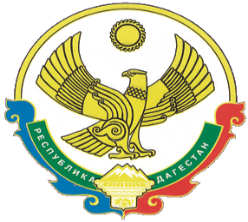 А Д М И Н И С Т Р А Ц И ЯМУНИЦИПАЛЬНОГО РАЙОНА «ЦУНТИНСКИЙ РАЙОН»РЕСПУБЛИКИ ДАГЕСТАНПОСТАНОВЛЕНИЕот 24.04.2023г.                                                                                         № 124с. КидероО создании рабочей группы по инвентаризации автомобильных дорог общего пользования местного значения, расположенных на территории 
муниципального района «Цунтинский район»В соответствии с Федеральным законом от 08.11.2007 № 257-ФЗ 
«Об автомобильных дорогах и о дорожной деятельности в Российской Федерации и о внесении в отдельные законодательные акты Российской Федерации», Федеральным законом от 06.10.2003 № 131-ФЗ «Об общих принципах организации местного самоуправления в Российской Федерации», приказом Министерства транспорта России от 16.11.2012 № 402 
«Об утверждении Классификации работ по капитальному ремонту, ремонту и содержанию автомобильных дорог», с целью повышения качества и безопасности дорожного движения и отслеживания сохранности автомобильных дорог на территории муниципального района «Цунтинский район» постановляю:1.Создать рабочую группу и по инвентаризации автомобильных дорог общего пользования местного значения, расположенных на территории муниципального образования «Цунтинский район», и утвердить состав согласно приложению № 1.2.Рабочей группе разработать паспорта каждого объекта с указанием характеристик пересекающихся рек, ручеек, ЛЭП, инженерных сооружений (мосты, трубы и т.д.).3.Утвердить Порядок проведения инвентаризации автомобильных дорог общего пользования местного значения, расположенных на территории муниципального района «Цунтинский район», согласно приложению № 2.4.Опубликовать настоящее постановление в районной газете «Дидойские вести» и разместить на официальном сайте администрации МР «Цунтинский район».5.Настоящее постановление вступает в силу со дня его официального опубликования.6.Контроль за исполнением настоящего постановления возложить 
на заместителя главы района Абдулаева А.К.И.о. главы                                                                                   А. ГамзатовПриложение № 1к постановлениюАдминистрацииМР «Цунтинский район»от 24.04.2023 № 124СОСТАВ 
рабочей группы и по инвентаризации автомобильных дорог 
общего пользования местного значения, расположенных 
на территории муниципального района «Цунтинский район»Приложение № 2к постановлениюАдминистрацииМР «Цунтинский район»от 24.04.2023 № 124ПОРЯДОК 
проведения инвентаризации автомобильных дорог 
общего пользования местного значения, расположенных 
на территории муниципального района «Цунтинский район»1. Общие положения1.1. Инвентаризация дорог общего пользования местного значения 
на территории муниципального района «Цунтинский район» (далее – Цунтинский район) осуществляется рабочей группой, созданной Администраций МР «Цунтинский район».1.2. Цель технической инвентаризации автомобильных дорог и сооружений на них – установить типы, протяженность, состояние дорог и 
их отдельных элементов, наличие и состояние дорожных сооружений, линейных технических зданий и сооружений, инженерных обустройств дорог, обстановки и ограждений дорог.Техническая инвентаризация должна проводиться по всем дорогам общего пользования, на которые отсутствуют технические паспорта или данные паспортов требуют уточнения.При технической инвентаризации автомобильных дорог:уточняется перечень автомобильных дорог общего пользования, 
их наименование и протяженность;устанавливаются или уточняются геометрические параметры дорог;определяются типы и состояние покрытий, оценивается прочность дорожных одежд;проводится инвентаризация мостов, путепроводов, эстакад, труб, тоннелей, галерей и других искусственных сооружений;учитываются служебные, технические и гражданские здания и сооружения;проводится учет и дается общая оценка инженерных обустройств и обстановки.1.3. К инвентаризации дорог в обязательном порядке привлекаются представители сотрудников ОГИБДД отдела МВД, представители сельских поселений, сотрудники специализированных организаций.Если для проведения инвентаризации требуются специальные познания, 
к ее проведению Администрацией МР «Цунтинский район» привлекаются эксперты, представители экспертных и иных организаций. К участию в работе рабочей группы могут привлекаться глава администрации сельского поселения или же специалисты администрации сельского поселения, на территории которого расположены дороги.1.4. При инвентаризации дорог проводится визуальное обследование дорожного хозяйства (с фотофиксацией видимых дефектов), изучаются сведения об осматриваемом объекте, производятся работы и иные мероприятия, необходимые для оценки технического состояния и надлежащего технического обслуживания дорожного покрытия в соответствии с требованиями технических характеристик надежности и безопасности объекта, требованиями проектной документации осматриваемого объекта.1.5. По результатам инвентаризации дорог составляется акт инвентаризации объекта, по форме согласно приложению № 1 к Порядку (далее – Акт осмотра).К Акту осмотра прикладываются материалы фотофиксации инвентаризируемого объекта и иные материалы, оформленные в ходе инвентаризации.1.6. Акт обследования подписывается председателем и членами рабочей группы, осуществляющими проведение инвентаризации, в присутствии экспертов, и иных организаций (в случае их привлечения к проведению инвентаризации объектов).1.7. Сведения о проведенной инвентаризации объектов, вносятся в журнал учета автомобильных дорог, который ведется Администрацией МР «Цунтинский район», по форме согласно приложению № 2 к Порядку. К журналу учета автомобильных дорог приобщаются акты осмотра.1.8. Инвентаризация объектов не проводится, если эксплуатируемые дороги не относятся к муниципальным и надзор за ними осуществляется 
в соответствии с республиканскими и федеральными законами.2. Права и обязанности должностных лиц, проводящих 
инвентаризацию дорог общего пользования местного значения, 
расположенных на территории МР «Цунтинский район» 2.1. При осуществлении инвентаризации объектов члены рабочей группы имеют право:1) исследовать объекты и знакомиться с документами, связанными 
с целями, задачами и предметом осмотра;2) запрашивать и получать сведения и материалы об использовании и состоянии дорожного хозяйства, необходимые для осуществления 
их исследования и подготовки рекомендаций о мерах по устранению выявленных нарушений.2.2. Должностные лица обязаны:1) принимать в пределах своих полномочий необходимые меры 
к устранению и недопущению нарушений требований законодательства Российской Федерации к эксплуатации дорожного хозяйства, в том числе проводить профилактическую работу по устранению нарушений;2) соблюдать законодательство при осуществлении мероприятий, направленных на инвентаризацию улично-дорожной сети;3) не препятствовать юридическому лицу, физическому лицу (индивидуальному предпринимателю), их уполномоченным представителям присутствовать при проведении инвентаризации, давать разъяснения 
по вопросам, относящимся к объекту осмотра;4) осуществлять запись о проведении инвентаризации дорог в журнале учета автомобильных дорог (приложение № 2 к Порядку).2.3.Должностные лица несут персональную ответственность 
за совершение неправомерных действий (бездействия), связанных 
с выполнением обязанностей, предусмотренных настоящим Порядком.Приложения №1 к порядке проведения инвентаризации автомобильныхдорог общего пользования  местного значения,расположенных на территории МР «Цунтинский район»Утверждаю:И.о.главы МР «Цунтинский район»____________А.Гамзатов«___»___________2023г. ФОРМА 
акта инвентаризации объектацАКТ 
инвентаризации объекта (участка)__________________________________________________________________(Наименование органа осуществляющего инвентаризацию)РЖДАЮ 
И.о. »ицАКТ 
инвентаризации объекта (участка)__________________________________________________________________(наименование органа осуществляющего инвентаризацию)Подписи членов комиссии, проводивших осмотр:Приложения №2 к порядке проведения инвентаризации автомобильныхдорог общего пользования  местного значения,расположенных на территории МР «Цунтинский район»Утверждаю:И.о.главы МР «Цунтинский район»____________А.Гамзатов«___»___________2023г. ФОРМА 
учета автомобильных дорогЖУРНАЛ 
учета автомобильных дорог общего пользования местного значения 
по муниципальному району «Цунтинский район»Абдулаев 
Арсен Курбанович–заместитель главы Администрации МР «Цунтинский район», председатель рабочей группыАбдурахманов 
Абдурахман Мухтарович–Директор МКУ «УСЖКХ» Администрации МР «Цунтинский район», заместитель председателя рабочей группы (по согласованию)Магомедова 
Сидрат Хамидовна–Заместитель директора МКУ «УСЖКХ» Администрации МР «Цунтинский район», секретарь рабочей группыЧлены рабочей группы:Члены рабочей группы:Члены рабочей группы:Саидов МагомедКурбаналиевичПиримагомедов 
Ахмед ОсмановичМагомедовХалил Саитбегович–––Начальник отдела экономики, имущественных и земельных отношений, член рабочей группыВедущий специалист (по имуществу) отдела экономики, земельных и имущественных отношений Администрации МР «Цунтинский район», член рабочей группыЗаместитель директора МКУ «УСЖКХ» Администрации МР «Цунтинский район», член рабочей группыМагомедов 
Абакар Шахрудинович–Главный специалист МКУ «УСЖКХ» Администрации МР «Цунтинский район», член рабочей группыНурудинов 
Магомед Исмаилович–глава Администрации Хибятлинского сельского поселения (по согласованию)Алиев 
Магомед Рамазанович–глава Администрации Тляцудинского сельского поселения (по согласованию)Джамалудинов 
Магомед Магомедович–глава Администрации Кидеринского сельского поселения (по согласованию)Джамалов 
Курбан Джамалович–глава Администрации Шауринского сельского поселения (по согласованию)Шамсудинов 
Шамиль АхмедовичКурбаналиев КурбаналиАбакаровичМагдиев МагомедГусейновичИбнумаксудов ШамильИбрагимович––––глава Администрации Шаитлинского сельского поселения (по согласованию)глава Администрации Шапихского сельского поселения (по согласованию)глава Администрации Кимятлинского сельского поселения (по согласованию)глава Администрации Терутлинского сельского поселения (по согласованию)Магомедов 
Магомед Магомедович–Начальник ОГИБДД ОМВД РФ по Цунтинскому району, старший лейтенант полиции (по согласованию)№ п/пНаименование 
автомобильной дорогиПротяженность(км)Ширина проезжей частиКатегория, автомобильной дорогиНаличие кадастрового паспортаНаличие паспортаНаличие правоустанавливающих документов12345678№ п/пНаименование 
автомобильной дорогиПротяженность(км)Ширина проезжей частиКатегория, автомобильной дорогиНаличие кадастрового паспортаНаличие паспортаНаличие правоустанавливающих документов12345678Покрытие, состояние дорожного полотнаНаличие дорожных знаков и освещения(шт.)Наличие и состояние тротуаровНаличие разметкиНаличие инженерных сетейСостояние обочинНаличие ограждения 
и их виды9101112131415Председатель комиссии(подпись)(Ф.И.О.)Секретарь комиссии(подпись)(Ф.И.О.)Члены комиссии:(подпись)(Ф.И.О.)(подпись)(Ф.И.О.)(подпись)(Ф.И.О.)№ п/пНаименование 
автомобильной дорогиПротяженность(км)Ширина проезжей частиКатегория, автомобильной дорогиНаличие кадастрового паспортаНаличие паспортаНаличие правоустанавливающих документов12345678Покрытие, состояние дорожного полотнаНаличие дорожных знаков и освещения(шт.)Наличие и состояние тротуаровНаличие разметкиНаличие инженерных сетейСостояние обочинНаличие ограждения 
и их виды9101112131415